Publicado en CDMX el 12/08/2024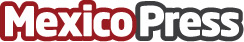 Danfoss en el XXV seminario de refrigeración industrialIIAR se integra por representantes de la industria como fabricantes, ingenieros, contratistas, usuarios, académicos, científicos e instructores en esta área de conocimientoDatos de contacto:Lorena CarreñoMarketingQ5528553031Nota de prensa publicada en: https://www.mexicopress.com.mx/danfoss-en-el-xxv-seminario-de-refrigeracion Categorías: Ecología Industria Alimentaria Sector Energético Actualidad Empresarial http://www.mexicopress.com.mx